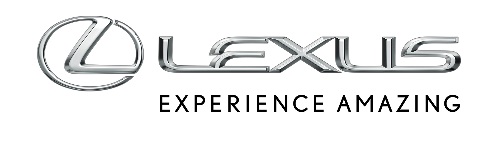 26 LIPCA 2023LEXUS LBX W ROLI GŁÓWNEJ PODCZAS 80. EDYCJI FESTIWALU FILMOWEGO W WENECJILexus jest partnerem 80. Międzynardowego Festiwalu Filmowego w Wenecji – La Biennale di VeneziaTo siódmy rok współpracy z prestiżowym wydarzeniem świata kinematografiiPrzełomowy crossover LBX będzie przewodził zelektryfikowanej flocie Lexusów80. edycja festiwalu potrwa od 30 sierpnia do 9 wrześniaLexus od początku istnienia marki jest mecenasem najważniejszych wydarzeń kulturalnych na świecie. Już od siedmiu lat marka jest oficjalnym partnerem Międzynarodowego Festiwalu Filmowego w Wenecji - La Biennale di Venezia. Podczas tegorocznej, 80. już edycji festiwalu, flocie zelektryfikowanych aut przewodził będzie model LBX. Samochody Lexusa będą dowozić gwiazdy kina oraz zaproszonych gości na czerwony dywan. W tym roku spodziewani są tacy aktorzy i aktorki jak Zendaya (Spider Man: No Way Home), Mike Faist (West Side Story), Josh O’Connor (The Crown) oraz Caroline Murino (Casino Royale).„Cieszymy się, że znów jesteśmy częścią magicznej atmosfery festiwalu w Wenecji, a goście będą mogli doświadczyć aut naszej marki. Jesteśmy dumni, że w tak wyjątkowym miejscu, zaprezentujemy najnowsze auto w naszej gamie, model LBX, który łączy nowoczesny design i technologie z charakterystycznymi dla marki Lexus cechami” – powiedział Paolo Maroni, prezes Lexus Italy.80. Międzynarodowy Festiwal Filmowy w Wenecji potrwa od 30 sierpnia do 9 września.